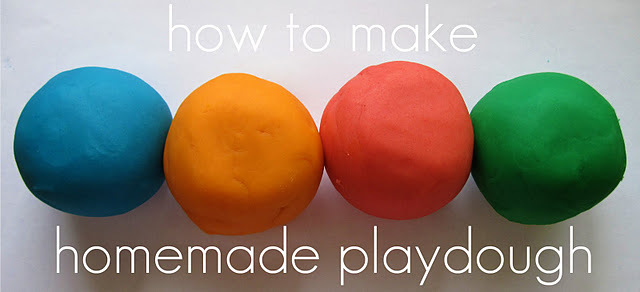 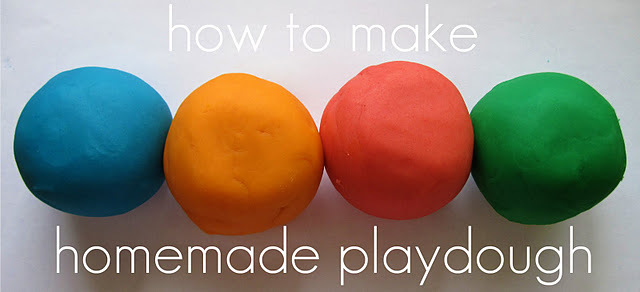 You will need: -2 cups water 2 cups flour 1 cup salt 2 tbs cooking oil 4 tsp cream of tartar Food colouring (optional – try different colours) To make: -Mix and heat until ingredients together in a pan, stirring until they stick together to form a ball. Knead until smooth and store in airtight container.